drb Ignite Multi Academy TrustRemote Education PolicyStatement of intentThe coronavirus (COVID-19) pandemic continues to present an unprecedented challenge for the Trust, our wider school system and the traditional approach to delivering education. The impact of the pandemic has necessitated many pupils being out of school and this will continue to be the case for some pupils, in line with the legal requirements and government guidance in place to tackle the virus. The Trust and its schools continue to respond to this with a strong and proactive commitment to providing remote education, in challenging and uncertain circumstances and in line with the Coronavirus Act 2020 – Provision of Remote Education Continuity Direction. https://www.gov.uk/government/publications/remote-education-temporary-continuity-direction-explanatory-noteand the latest DfE guidance:https://www.gov.uk/government/publications/actions-for-schools-during-the-coronavirus-outbreak/schools-covid-19-operational-guidanceDue to the progression of the pandemic over the last months, schools have needed to continue to adapt their teaching and learning to meet the range of scenarios faced by both pupils and staff. The principles of the Trust’s Remote Learning Programme are to ensure that it is consistent and embedded across all schools as part of regular day-to-day routine to enable smooth transition in the event of pupils and teachers isolating or entering further lockdown restrictions. This will enable pupils who are required to learn remotely to access learning and teaching that is in line with an age-appropriate school curriculum whilst ensuring their safety and wellbeing is safeguarded. Policy purposeThis Policy covers three main areas:learning and teaching at home parent partnership, involvement and engagementsupport for teachers, support staff and school leaders What we are seeking to achieveWe are living in extraordinary times and we understand that remote learning and teaching needs to continue to be different. We also know that we face a rapidly evolving situation and that we must be both ambitious for our learners, yet realistic too. Following the government’s move to Step Four of the National Roadmap, from 19 July 2021 a full review of the Trust’s approach to remote education has been conducted and this updated Policy reflects current government guidance (see link to guidance above).In addition to supporting wellbeing, a key goal for the Trust throughout the period of the pandemic has been and will continue to be, maintaining active engagement with learning, by using approaches that are appropriate to pupils across different age groups, in different home circumstances and with different levels of digital connectivity. Not all learning, however, will be done online or through digital channels or platforms. The Trust and its schools recognise that there are many other learning resources and activities, including books, television, radio, and creative activities that will help with learning at home.Trust definition of remote educationRemote learning is the provision of education where pupils and teachers are not able to be in the same physical space. Remote learning can be provided through a variety of different mediums including, but not confined to:online live lessonsprerecorded lessonspaper-based provision. It is used to ensure continued access to an appropriate education during periods where pupils are unable to attend school for face-to-face lessons. Remote education programmeThe following principles underpin the Trust’s Remote Education Programme:Trust protocols are clear, detailed and well-planned to ensure transition to remote learning will be smooth and efficient at individual, group and/or whole school levels;remote learning provision is immediately provided to those pupils unable to attend school due to coronavirus related issues and restrictions;remote learning is planned carefully, and the provision is sequential; remote learning provides access to high quality learning resources, both online and offline; remote learning is tailored, in discussion with families, to their particular need e.g. SEND;remote learning is still ambitious and pitched adequately to the National Curriculum expectations; remote learning provision will meet government expectations for learning time each day, in line with school-based provision; remote learning will provide frequent and clear explanations of new content; regular checks and assessments of pupil work will be carried out with developmental feedback provided to ensure pupil progress;schools will provide learning resources that support access at home. This may include devices, access to Wi-Fi, stationary and paper; ensure that pupils who are outside of the United Kingdom and are unable to return due to travel restrictions are provided with school work for the period they are abroad; regular pupil checks will ensure that pupils are engaging with remote learning and where it is identified that they are not, action will be taken immediately. Impact for pupilsRemote education provides a continuation of learning that limits the disruption caused by pupil absence, self-isolation and any further class closures. When absence for whatever reason occurs, remote education also provides a regular safeguarding link that supports wellbeing, maintains important teacher/pupil relationships and allows for effective feedback between teachers and pupils. Learning at home – equity of supportThe Trust is aware that the continuing situation is likely to affect, disproportionately, the most vulnerable pupils in our schools. Against this background, the Trust continues to work with headteachers to provide the flexibility they need to redirect resources aimed at closing the attainment gap in order to mitigate the impact of school absence for our most vulnerable pupils. The Trust will continue to use DfE funded laptops to support those pupils who do not have digital connectivity at home. EYFS and Key Stage OneYounger children in EYFS and Key Stage 1 will continue to require high levels of parental involvement to support their engagement with remote education, which makes digital provision a particular challenge for this age group. We therefore do not expect that solely digital means will be used to teach our youngest pupils remotely.Special Educational NeedsFor pupils with SEND, teachers are best-placed to know how the pupil’s needs can be most effectively met to ensure they continue to make progress even if they are not able to be in school. The requirement for schools to use their best endeavours to maintain effective the special educational needs provision remains a Trust priority. Trust schools will continue to work collaboratively with families, putting in place reasonable adjustments, so that pupils with SEND can successfully access remote education as and when they need to. Vulnerable childrenWhere individual pupils who are self-isolating are within the DfE definition of vulnerable,  schools will continue to maintain systems to keep in regular contact with them. When a vulnerable child is asked to self-isolate, schools will notify their social worker (if they have one). School leaders will then agree with the social worker the best way to maintain contact and offer support to the child. Schools will also have in place procedures to: check if the child is able to access remote education support them to access it (as far as reasonably possible)regularly check if they are doing so and oversee progressFor note:For further information see the Trust’s Covid-19 Safeguarding AddendumOperational planningTrust schools will endeavour to provide work that is the equivalent in length to the core teaching pupils would receive in school and will include both recorded or live direct teaching time and time for pupils to complete tasks and assignments independently. The amount of remote education provided will be, as a minimum: •  Key Stage 1: 3 hours a day with less for younger children •  Key Stage 2: 4 hours a dayLearning and teaching will be meaningful and ambitious each day across an appropriate range of subjects.For individual or small group isolationDaily learning will be provided to be equivalent in length to the core teaching pupils would receive in school. Information will be provided with a weekly timetable and daily communications from school staff via individual school online learning platforms and website. A list of additional websites to support learning will also be available on school websites under the specific Covid-19 TAB.  For further PHE directed outbreak closures Daily learning will be provided to be equivalent in length to the core teaching pupils would receive in school. Information will be provided with a weekly timetable and daily communications from school staff via individual school online learning platforms and website. Initial learning packs (online and/or paper based) will be provided for the first 72 hours of the lockdown/isolation period. The teaching input will then be provided through a variety of high-quality methods using an appropriate blend of:live teachingpre-recorded input by school staffonline resourcesvideo links e.g. The Oaks National Academy and White Rosepaper based materials (as appropriate)Direct links to online provision will be provided by schools. A list of additional websites to support learning will be made available on school websites under the specific Covid-19 TAB. Where a family cannot access online provision, schools will endeavour to arrange other methods of delivery with individual families. Arrangements will be in place for completed work to be submitted with regular assessments carried out and feedback provided by school staff. Working in partnership with parents The Trust values partnership working with parents at all times. Parents are recognised as central in providing effective and well-planned remote education opportunities and will continue to be engaged fully in the learning journey if their child is required to work at home. Teachers will continue to make every effort to address any issues parents may face with learning platforms as soon as possible, so that a child’s transition from school to remote learning is efficient, simple and straightforward. Where barriers to remote learning arise, schools will ensure that parents have clear channels of communication with members of staff, so that these can be overcome as quickly and effectively as possible. The availability of staff to respond to questions and queries will be communicated to parents to ensure that parents are aware of any staffing capacity issues and senior leaders can ensure that staff workload remains manageable in line with the current Trust Risk Assessment. If parents feel their school is not providing remote education of a suitable quantity and quality, they are encouraged to, in the first instance, raise their concerns with their child’s teacher or headteacher and, if the concerns are not resolved, to report the matter directly to the Trust. Reporting concerns to Ofsted should be a last resort if the matter cannot be resolved.Teachers and support staff  As required, teachers and support staff who are using online delivery methods will be provided with appropriate training to ensure they feel confident and have the skills to implement the Trust’s Remote Education Programme effectively. Resources and support, including high quality CPD, will continue to be offered on an ongoing basis to:demonstrate and share efficient practice within and between schoolsfind solutions to issues quickly address any areas of complexityrespond to parental feedbackrespond to staff feedbackrespond to pupil needsremove any barriers to pupil engagement quickly. As far as possible, teachers will transfer what is already known about effective teaching in the live classroom to the remote education offer. For example:providing frequent, clear explanations of new content, delivered by a teacher or through high-quality curriculum resources providing opportunities for interactivity, including questioning, eliciting and reflective discussionproviding scaffolded practice and opportunities to apply new knowledge enabling pupils to receive timely and frequent feedback on how to progress, using digitally-facilitated or whole-class feedback where appropriateusing assessment to ensure teaching is responsive to pupils’ needs and addresses any critical gaps in pupils’ knowledgeavoiding an over-reliance on long-term projects or internet research activitiesIn this way, the provision and demands of remote education can continue to be well understood and planned for by all Trust schools in order to be seen as a regular part of the day-to-day routine during the pandemic period. Trust and school leadership  The Trust’s Remote Education Programme and associated platforms give Trust and school leaders the reassurance that all pupils will continue to have access to quality teaching and learning remotely if learning from home becomes necessary. Leaders will be able to monitor pupil engagement and progress with remote learning and can take appropriate steps early where issues are identified. The Trust, through the Executive Director of School Improvement and his team, will ensure that school leaders also have access to high quality support so that effective strategies and consistent provision can be shared and implemented across all Trust schools and any barriers to pupil learning can be identified and responded to as quickly as possible. Remote education provision outcomes and pupil progress will continue to be monitored by trustees to ensure expectations are met and reports will be made through the Trust Improvement Board and Achievement, Support and Scrutiny sub-committee. Trustees and school leaders will use the DfE Review Your Remote Education Provision Tool to support the monitoring and review of expectations.Expectations for schoolsIn developing remote education, schools will work with the Trust to:teach a planned and well-sequenced curriculum so that knowledge and skills are built incrementally, with a good level of clarity about what is intended to be taught and practised in each subject so that pupils required to work at home can progress through the curriculumcontinue to develop digital platforms for remote education provisionmaintain capacity to deliver high-quality remote education for the immediate futureovercome any ongoing barriers to digital access for pupils by: distributing school-owned laptops accompanied by a user agreement or contractproviding printed resources, such as textbooks and workbooks, to structure learning, supplemented with other forms of communication to keep pupils on track or answer questions about work.have systems for checking, daily, whether pupils are engaging with their work, and work with families to rapidly identify effective solutions where engagement is a concern.identify a named senior leader with overarching responsibility for the quality and delivery of remote education, including that provision meets expectations for remote education.publish information for pupils, parents and carers about their remote education provision on their website.guidance will be designed to build upon prior learning and further extend pupils’ understanding and knowledge. This will be complemented by additional resources, which will be published on school online platforms. Where pupils cannot access online platforms, other bespoke arrangements will be made in partnership with parents and families. a schedule of regular assessments will  be adopted to ensure regular feedback to pupils is provided and that pupils are making the required progress.  For note:In line with government guidance, in the face of future restrictions, vulnerable children and the children of critical workers will be prioritised for attendance in school.Expectations for parents and pupilsIn the event of a child having to work at home, the expectations placed on parents and pupils will be communicated. In brief, these ensure pupils will:complete and submit work in line with the guidance provided by the school. seek help and support where needed.alert staff if unable to complete the work set.access learning and work in a comfortable space. use technology provided by the school appropriately, understanding it belongs to the school and must be returned.ensure school is aware of any issues relating to accessing technology.Delivering remote education safelyAll Trust staff understand that safeguarding children is everyone’s responsibility and that the Trust expects a strong culture of safeguarding. Keeping children safe on line is an essential component of this expectation. Children have a right to feel safe and secure on line and cannot learn effectively unless they do so.To support digital learning the Trust and its schools will work together to ensure:KCSIE 2021 statutory guidance is followed – (Annex D)provision of clear guidance and direction for teachers and support staff about the digital platforms that can, and more importantly, cannot be used.that online services, functionality, and configurations are made in full recognition of data protection, information security, safeguarding and child protection.The Trust procedures and protocols in place will ensure a safe and welcoming remote learning experience and should be read alongside the Trust’s Child Protection and Safeguarding Policy and Procedures and Covid-19 Safeguarding Addendum. Good safeguarding practice will continue to be promoted as follows:school reporting routes for concerns are clear to pupild, teachers, parents and carers in line with the Trust Child Protection and Safeguarding Policy and Procedures.E-Safety resources and practical support are shared with parents and carers to respond to harmful or upsetting content and bullying or abuse online.communication and interactions only within the school teaching hours.communication and interactions only through the school office email address, an organised Teams meeting or telephone conversation. use of the account set up with school E-Mail addresses – no use of personal E-Mail addresses at any time.school devices used over personal devices where possible.mindful care taken when sharing personal information.telephone calls for pupils/parents/families needing extra support use the 141 Caller ID hiding mechanism or use a school mobile phone where available. GDPR given high priority e.g. parents have provided consent for the use of Teams and have been made aware of how data is stored on the platform.schools will carry out well-being checks as appropriate as appropriate, child protection agencies will be informed immediately in the event of specific pupils having to self-isolate.Ongoing support for safe remote education safely is available from:https://swgfl.org.uk/resources/safe-remote-learning/https://www.lgfl.net/online-safety/default.aspxhttps://www.gov.uk/guidance/safeguarding-and-remote-education-during-coronavirus-covid-19https://www.ncsc.gov.uk/guidance/video-conferencing-services-security-guidance-organisationsMonitoring and reviewChange ManagementJuly 21Next review date March 2022 or earlier if progress of pandemic requiresStaff responsibleExecutive Director of School ImprovementHeadteachersCommittees responsibleAchievement, Support + ScrutinyTrust Improvement BoardSign off Chair of Trust BoardJuly 2021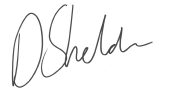 Issue Change dateChange description1.0Jan 21Initial release2.0March 21Adapted for Trust Phase 4 National Lockdown Risk Assessment requirements and expectations3.0Jul 21 Adapted in response to England moving to Step 4 of Government Covid-19 Roadmap and Trust’s Phase 6 Response Strategy